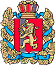 ШАПКИНСКИЙ СЕЛЬСКИЙ СОВЕТ ДЕПУТАТОВ ЕНИСЕЙСКОГО РАЙОНА                                                       КРАСНОЯРСКОГО КРАЯ	                РЕШЕНИЕ                     14.12.2017г.		                                 п. Шапкино	                                         №31-120рОб утверждении тарифа на доставку твердого топлива  На основании ст.7 Устава Шапкинского сельсовета, Шапкинский сельский Совет депутатов РЕШИЛ:Утвердить тариф на заготовку и доставку твердого топлива на 2018 год в сумме 1030,25 (одна тысяча тридцать) рублей 25 копеек за 1 куб.м. (Приложение 1).Контроль за исполнением настоящего решения возложить на заместителя председателя сельского Совета депутатов Давыдову О.Н.Решение вступает в силу с 01.01.2018г. и подлежит опубликованию (обнародованию) в газете «Шапкинский вестник» и на официальном интернет-сайте Администрации Шапкинского сельсовета И. о Председателя Шапкинского сельского Совета депутатов                                                                                     О.Н. Давыдова                                                                       Приложение № 1
к решению Шапкинского
сельского Совета депутатов
от 00.00.2017г. № Калькуляциявывозки 1 куб м. дров - швырка а/машиной КАМАЗ
на территории Шапкинского сельсовета.
Расстояние вывозки 30 км.
Объем вывозки 10 куб.м.
Время вывозки 8 часов Амортизация 43,15x8ч.                                                  379,72Заработная плата 144,68 х 1,8 х 8ч.	2291,73Дополнительная заработная плата 20%	458,35Итого з/платы:	2750,08Отчисления 30,2 %                                                         830,52ГСМ:	Итого з/плата + отчисления:	                                     3580,60НаименованиеКоличествоЦенаСуммаД/ топливо 42л/100км+ 1,4% распут.33421386,00Д/ масло 4,7 % к д/т1,5571,30110,52Итого ГСМ:1496,52Итого затрат:5456,83Внутрицеховые расходы 20%1091,37Внепроизводственные расходы 40 %2182,73Производственная себестоимость:8730,93НДС 18%1571,57Итого с НДС:   10302,50Стоимость вывозки 1 куб. м. дров -швырка:10302,50 : 10 = 1030,25 руб.